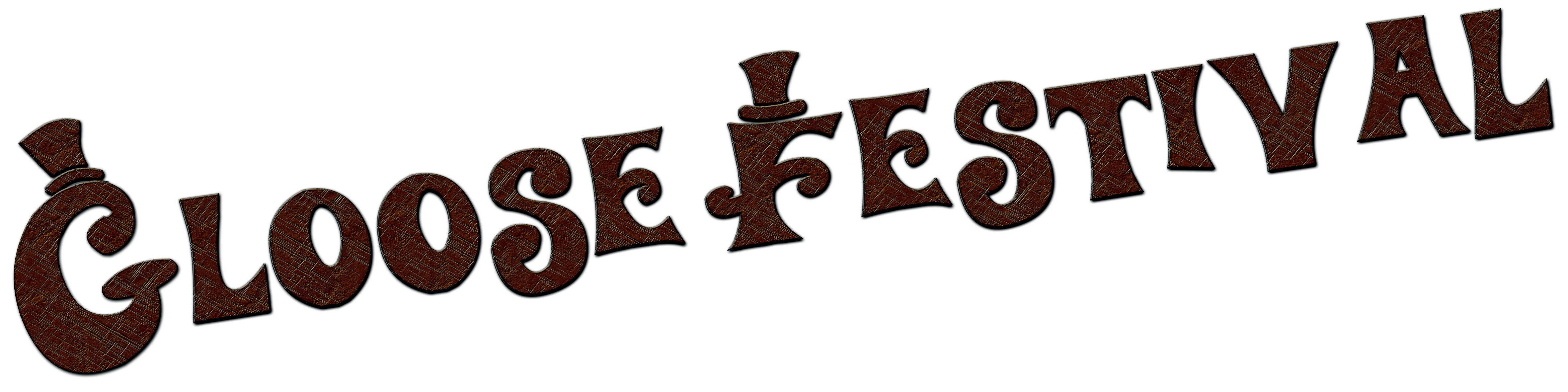 		RESTAURATIONRéférentes : Elisa & EliseLes verres Ecocup sont consignés (1€ la consigne) pour TOUT le monde MÊME les bénévoles BOISSONS : Mettre régulièrement les boissons de la chambre froide vers le frigo buvette Ne pas ouvrir les cartons ou blister à l’avance car Leclerc nous reprend les invendus si l’emballage est intact. Penser à changer le fût de bière Le jus de pomme est vendu dans un verre Ecocup ( 25cl ) Quand on sert une canette rappeler aux clients de jeter celle-ci dans les poubelles jaunes prévues à cet effet. SANDWICH / CREPES : Quand on sert un sandwich, un croque-monsieur, penser à cocher la feuille de « gestion des sandwichs » pour anticiper la rupture de stock. Servir tous les Miams avec une serviette. Refaire la pâte à crêpes avant la fin du saladier : 1 saladier dans la chambre froide et 1 à la buvette Aptitudes souhaitées :SOURIRE ET BONNE HUMEUR MERCI POUR VOTRE AIDE,ET BON FESTIVAL !